Ph.D. Program in Biological Sciences in Public Health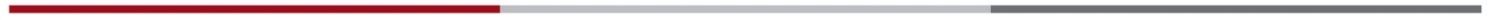 2023-2024 Rotation Registration FormThis form is to be submitted prior to the start of your rotation. Complete the form electronically, print/email for the signature of the lab head (and rotation supervisor, if applicable), and submit to Eric Creighton at ecreighton@hsph.harvar.edu. Grades and credit for rotations cannot be assigned until this form is submitted for approval.If this is a potential thesis lab, the principal investigator should be aware of future student support obligations. Contact the BPH Program at BPH@hsph.harvard.edu or 617.432.4397 for further details.  STUDENT’S NAME: ____________________________________________________	
Candidate for: (check one) 	  PhD    MD/PhD   	Graduate Year:   G1   Rotation Period One: 		July 17 to September 20, 2023 Rotation Period Two: 		October 2 to December 8, 2023 Rotation Period Three: 	January 8 to March 8, 2024
 Rotation Period Four: 		March 18 to May 10, 2024Reason for this Rotation:   		 Potential Dissertation Lab     Technique     Other      Percent of Time Planned in Lab: 	 25% (typical)      50%      100% (typical summer)      Other      Research Involves: Vertebrate Animals:  Yes    No	Human Subjects:  Yes    NoTitle of Project: 			Brief description of the rotation project (three to four sentences per category):Hypothesis: 			Methods/Approaches: 			Goals of this Rotation:			Student Signature: ______________________________________________________	date: _________Head of Lab Signature: ___________________________________________________	date: _________Daily Supervisor Signature (if different): _____________________________________	date: _________Program Director Signature: _______________________________________________	date: _________Head of Lab:Daily Supervisor (if different):Lab Address: 	Faculty Phone Number:	Student Lab Phone Number: